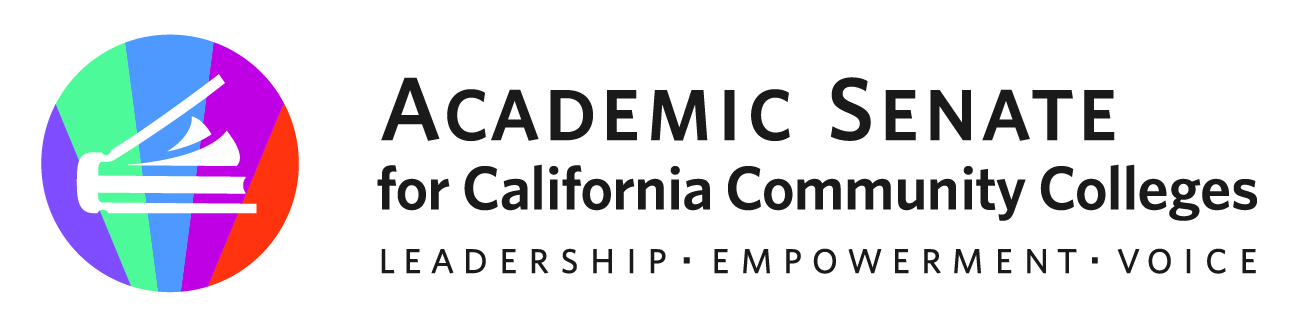 Noncredit, Pre-transfer, and Continuing Education CommitteeApril 11, 20232:30 p.m.—4:00 p.m.Zoom Info https://us06web.zoom.us/j/89783511032?pwd=cng2M0IvZmloWGFNREZPSURJbWhZUT09 Meeting ID: 897 8351 1032Passcode: 457306One tap mobile +16694449171,,89783511032# USDial +1 669 444 9171 USAGENDACall to Order and Roll Call Shout-outs, Affirmations, and ConnectionJanue—CCCCO podcast! Congrats!Regionals—great feedback from multiple places!Community AgreementsHonor each other’s stories without judgment and create a shared space.Uplift the stories and spirit of noncredit and shifting the narrative that noncredit and continuing education is “less than.”Advocacy for regulatory change and awareness of noncredit and continuing education on a local and statewide level.Provide reminders, tools, agendas, minutes, and help navigating the system to the group.Adoption of Agenda Google Shared Folder Minutes VolunteerSpring Plenary in Anaheim: April 21-22Breakout Session: Panel with San Diego and ELAC (Janue and Leticia)Need a resolution? Re: the LAO recommendation of defunding noncredit CAEPRegionals DebriefGreat event—thank you, team! Laney—40; Compton—80Reimbursement FormRostrum ArticlesShifting the Noncredit Narrative—with San Diego Continuing Ed—two of three accepted—thanks for leading JanueGoals and Priorities (our WORK PLAN—check for your assignments)Toolkit  (Nadia and Michelle)Survey (CJ)Announcements Check for upcoming ASCCC events at here Application for Statewide Service—share with colleaguesClosing Comments In Progress ReviewAny other final comments or suggestions?AdjournmentIn Progress:Noncredit ToolkitCompleted Tasks:Rostrum articles on changing the narrative around noncredit education: 2 in winter; 1 in springNorth and South Regionals meetingsPlenary Breakout Session Leveraging Noncredit Education for Equitable Student Opportunities Resolution 01.02 F22  Development of Noncredit Resources and Inclusion into ASCCC Strategic PlanningACCE Report at ASCCC Executive MeetingsMichelle Bean—ChairMaryanne GalindoCarolina KussoyChristopher Howerton—2nd ChairJanue JohnsonLiliana MartinezLeticia Barajas Nadia KhanLuciano Morales